ETAPA 5CURSO: 8° BÁSICOASIGNATURA: INGLÉSPROFESORA: Yasna Rupayán G.Unit: 1 Information and communication technologiesINSTRUCCIONES GENERALES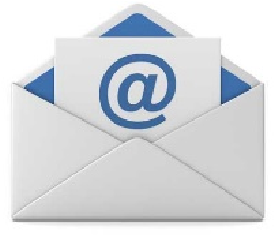 Desarrolla las actividades en tu cuaderno, escribiendo el número de cada respuesta y su desarrollo. Una vez terminada, toma una fotografía de las actividades y, luego envíala con tu nombre y curso al siguiente correo: yasnarupayan@peumayencolegio.com. Con plazo máximo el 24 de julio   CONSULTAS:       Miss Yasna                                  Lunes a Jueves de 8:30 a 13:30 – 15:15 a 17:00 horas                                  Viernes de 8:30 a 13:30 horas                                  Mediante correo electrónico a la  profesora YASNA RUPAYÁN   ,   yasnarupayan@peumayencolegio.com					Periodo de clases desde el 06 de julio al 24 de julio.Clases online Martes 11:00 am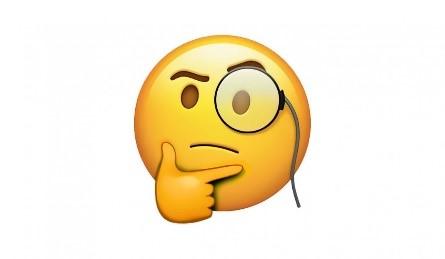 Para desarrollar este trabajo debes contar con tu LIBRO DE INGLÉS, LIBRO DE ACTIVIDADES, tu cuaderno, lápiz, goma de borrar y muchas ganas de aprender.IMPORTANTE: Envía tus actividades una vez terminadas, asegúrate que la escritura sea clara y que la fotografía sea de buena calidad (nitidez) y correctamente orientada (derecho hacia el lector), Gracias.Unit: 1 Information and communication technologiesPLAN DE TRABAJOClases 1° semanaPLAN DE TRABAJOClases 2° semanaPLAN DE TRABAJOClases 3° semanaEVALUACIÓN UNIVERSAL: METACOGNICIÓN Nivel: 8° básicoIDIOMA EXTRANJERO INGLÉSUNIDAD: 1 INFORMATION AND COMMUNICATION TECHNOLOGIESLa metacognición es el proceso por el cual cada estudiante se hace consciente de su propio aprendizaje, identifica habilidades, limitaciones, herramientas, conocimientos previos, conocimientos nuevos, progresos y su aplicación práctica para hacer frente a las distintas situaciones que se le presentan en la vida.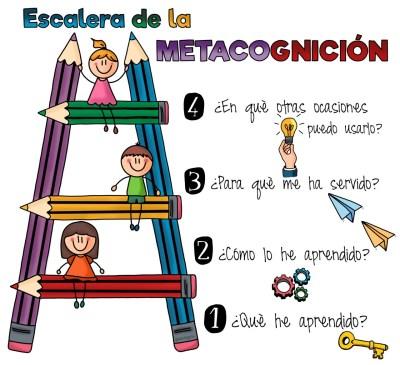 Para desencadenar la metacognición es importante aplicar estrategias de autoconocimiento, que permitan al alumno conocerse mejor a sí mismo, tener clara la tarea y los objetivos, ser capaces de planificarla, hacer un seguimiento de la misma y llevar a cabo una autoevaluación.Reflexionar sobre su forma de pensar aporta al alumno información interesante que le ayudará en un futuro a controlar su proceso de pensamiento y transformarlo, para lograr un aprendizaje más consciente y más eficaz. Actividad: Recuerda cómo realizaste las actividades y contesta las siguientes preguntas de la manera más fundamentada que puedas.1. ¿Qué aprendí mientras hice las guías? ________________________________________________________________________________________________________________________________________________ 2. ¿Cómo lo aprendí? ________________________________________________________________________________________________________________________________________________3. ¿Para qué podría servirme lo que aprendí?________________________________________________________________________PAUTA DE AUTOEVALUACIÓN DE ESTUDIANTESNivel: 8° básicoIDIOMA EXTRANJERO INGLÉSUSO EXCLUSIVO DEL ALUMNOUSO EXCLUSIVO DE LA PROFESORAEVALUACIÓN ACTIVIDAD Nivel: 8° básicoIDIOMA EXTRANJERO INGLÉSUNIDAD: INFORMATION AND COMMUNICATION TECHNOLOGIESNombre:__________________________Curso:_____Fecha: ___/____/____EjeComunicación oral - comprensión auditiva- comprensión lectora-   -comunicación escritaOBJETIVOS DE APRENDIZAJEOA1. Demostrar comprensión de ideas generales e información explicita en textos orales adaptados y auténticos simples, literarios y no literarios, en diversos formatos audiovisuales.OA8. Demostrar conocimiento y uso del lenguaje en conversaciones, discusiones y exposiciones.OA9. Demostrar comprensión de ideas generales e información explicita en textos adaptados y auténticos simples, en formato impreso o digital, acerca de temas variados.OA14. Escribir una variedad de textos.Priorización curricular Covid -19.    Mineduc 2020HabilidadesLEER-ESCUCHAR- COMPRENDER- ESCRIBIR- HABLARIndicador logrode Expresan oralmente pronombres posesivos.Utiliza el lenguaje en conversaciones y en un comic.Lee comprensivamente textos escritos relacionando información explícita acerca del tema de la unidad.Escucha comprensivamente textos orales e instrucciones de la profesora.ActividadActividadActividadObjetivo de aprendizaje: OA8 Speaking Expressing possesionsActividad evaluada Objetivo de aprendizaje:OA9 ReadingReading task: A comic strip.Actividad evaluadaObjetivo 	de aprendizaje: OA14 WritingWrite a comic stripActividad evaluadaUtiliza tu student’s bookPágina 12Act1.Leer y estudiar el funcionamiento de los pronombres posesivos.Act. 2Completar las oraciones con el pronombre posesivo que corresponde.Utiliza tu student’s bookPágina 13Act. 1 Lee la tira de cómic y responde las preguntas a y b.Act. 3 Responde las preguntas a y bUtiliza tu student’s bookPágina 14Act1. Lee los elementos de una tira de cómic. Act2. Decide un tema para representar en un cómic corto. Como el ejemplo anterior.Act3.Dibuja y crea en tu cuaderno u hoja de croquis  tu cómic en inglés.ActividadActividadActividadObjetivo 	de aprendizaje:OA8 SpeakingLesson 2: Social mediaGiving adviceActividad evaluadaObjetivo 	de aprendizaje: OA01 ListeningSocial networkActividad evaluadaObjetivo 	de aprendizaje: OA14 WritingSocial networkActividad evaluadaUtiliza tu student’s bookPágina 19.Act 1. Lee los consejos poniendo atención a las palabras en negrilla.Act 2. Da consejos respecto al uso de las redes sociales. Utiliza las ideas del recuadro. Escríbelas en tu cuaderno señalando la página y actividad. Comparte tus ideas en clases virtuales. Utiliza tu activity bookPágina 12Act.1 Escucha el siguiente link https://drive.google.com/drive/folders/1fyX5HUTuKPn6MGa8JGP-hL4jKMZ-kPUyArchivo 8B-05 mp3Une las primeras oraciones con las segundas según las ideas que aparecen en el audio.Act. 2 refrasea con tus propias palabras en inglés o español las ideas que aparecen en las actividades a,b y c.Utiliza tu activity bookPágina 13Act. 2 Define los conceptos en inglés con tus propias palabras. A, b y c. Act.3 Escribe 3 cosas que deberías considerar al subir fotos a las redes sociales. ActividadActividadActividadObjetivo 	de aprendizaje:OA09 ReadingReading and vocabularyActividad evaluadaObjetivo 	de aprendizaje: OA14 WritingLanguage Focus OA09 Reading- OA14 WritingFINAL TASKActividad evaluadaObjetivo 	de aprendizaje: Metacognition Utiliza tu activity bookPágina 14Act.1 une cada concepto de el recuadro con su definición.Act. 1Escribe en el recuadro 3 verbos relacionados a las redes sociales en inglés.Página 15Act. 1Lee el artículo.Act. 2 Reescribe usando SHOULD/ SHOULDN’T cuatro consejos extraídos del texto.Utiliza tu activity bookPágina 16Act.1. Lee las oraciones escribiendo un ticket o una x dependiendo de tu opinión.Act 2 Escribe tu opinión. ¿Por qué una las selfie se llaman selfie?Utiliza tu students’s bookPágina 28-29Act. 1 Crea tu propio perfil con los datos solicitados en las páginas 28-29Act 2 En una hoja blanca imagina  y dibuja tu ficha de identificación para una red social.Ejemplo. Diagrama de la página 18 del libro de actividades.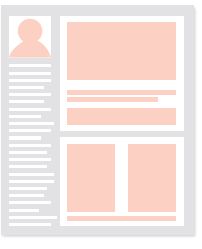 Actividad de metacognición. Después de estas 3 semanas…Responde en tu cuaderno o en un video las siguientes preguntas: ¿Qué  he aprendido? ¿Cómo lo he aprendido?¿Para qué me ha servido?¿En qué otras ocasiones puedo usarlo?Puntaje idealPuntaje obtenidoNota18= 7.09= 4.0(USO EXCLUSIVO DE LA PROFESORA)EVALUACIÓN UNIVERSAL: METACOGNICIÓNETAPA 5 DE EDUCACIÓN A DISTANCIA – IDIOMA EXTRANJERO INGLÉSNivel: Séptimo básico(USO EXCLUSIVO DE LA PROFESORA)EVALUACIÓN UNIVERSAL: METACOGNICIÓNETAPA 5 DE EDUCACIÓN A DISTANCIA – IDIOMA EXTRANJERO INGLÉSNivel: Séptimo básico(USO EXCLUSIVO DE LA PROFESORA)EVALUACIÓN UNIVERSAL: METACOGNICIÓNETAPA 5 DE EDUCACIÓN A DISTANCIA – IDIOMA EXTRANJERO INGLÉSNivel: Séptimo básico(USO EXCLUSIVO DE LA PROFESORA)EVALUACIÓN UNIVERSAL: METACOGNICIÓNETAPA 5 DE EDUCACIÓN A DISTANCIA – IDIOMA EXTRANJERO INGLÉSNivel: Séptimo básicoNombre:..................................................................... Curso:............. Fecha:..............sertarNombre:..................................................................... Curso:............. Fecha:..............sertarNombre:..................................................................... Curso:............. Fecha:..............sertarNombre:..................................................................... Curso:............. Fecha:..............sertarPuntajePuntajeLogrado3Medianamente logrado2Incipiente1Puntaje obtenidoPuntaje idealNota35=7.018=4.1Objetivo del aprendizajeReconocer la efectividad del aprendizaje de contenidos.Analizar el proceso de aprendizaje.Evaluar tu desempeño cualitativamente.HabilidadesReconocer- analizar- evaluar Indicador de logroAutoevaluar los aprendizajes completando la rúbrica.Instrucciones: Esta autoevaluación tiene un carácter sumativo y tendrá un porcentaje de 20% de la nota final de la epata IV.Revisa tu trabajo y los criterios a continuación.Marca con una X la opción que más se acerca a tu realidad durante el proceso de aprendizaje. (puedes utilizar este mismo archivo)Si prefieres hacerlo de forma física y no cuentas con el medio de impresión, puedes adjuntar la fotografía con tu nombre, número de criterio y opción marcada. Instrucciones: Esta autoevaluación tiene un carácter sumativo y tendrá un porcentaje de 20% de la nota final de la epata IV.Revisa tu trabajo y los criterios a continuación.Marca con una X la opción que más se acerca a tu realidad durante el proceso de aprendizaje. (puedes utilizar este mismo archivo)Si prefieres hacerlo de forma física y no cuentas con el medio de impresión, puedes adjuntar la fotografía con tu nombre, número de criterio y opción marcada. Instrucciones: Esta autoevaluación tiene un carácter sumativo y tendrá un porcentaje de 20% de la nota final de la epata IV.Revisa tu trabajo y los criterios a continuación.Marca con una X la opción que más se acerca a tu realidad durante el proceso de aprendizaje. (puedes utilizar este mismo archivo)Si prefieres hacerlo de forma física y no cuentas con el medio de impresión, puedes adjuntar la fotografía con tu nombre, número de criterio y opción marcada. Instrucciones: Esta autoevaluación tiene un carácter sumativo y tendrá un porcentaje de 20% de la nota final de la epata IV.Revisa tu trabajo y los criterios a continuación.Marca con una X la opción que más se acerca a tu realidad durante el proceso de aprendizaje. (puedes utilizar este mismo archivo)Si prefieres hacerlo de forma física y no cuentas con el medio de impresión, puedes adjuntar la fotografía con tu nombre, número de criterio y opción marcada. Instrucciones: Esta autoevaluación tiene un carácter sumativo y tendrá un porcentaje de 20% de la nota final de la epata IV.Revisa tu trabajo y los criterios a continuación.Marca con una X la opción que más se acerca a tu realidad durante el proceso de aprendizaje. (puedes utilizar este mismo archivo)Si prefieres hacerlo de forma física y no cuentas con el medio de impresión, puedes adjuntar la fotografía con tu nombre, número de criterio y opción marcada. Instrucciones: Esta autoevaluación tiene un carácter sumativo y tendrá un porcentaje de 20% de la nota final de la epata IV.Revisa tu trabajo y los criterios a continuación.Marca con una X la opción que más se acerca a tu realidad durante el proceso de aprendizaje. (puedes utilizar este mismo archivo)Si prefieres hacerlo de forma física y no cuentas con el medio de impresión, puedes adjuntar la fotografía con tu nombre, número de criterio y opción marcada. Instrucciones: Esta autoevaluación tiene un carácter sumativo y tendrá un porcentaje de 20% de la nota final de la epata IV.Revisa tu trabajo y los criterios a continuación.Marca con una X la opción que más se acerca a tu realidad durante el proceso de aprendizaje. (puedes utilizar este mismo archivo)Si prefieres hacerlo de forma física y no cuentas con el medio de impresión, puedes adjuntar la fotografía con tu nombre, número de criterio y opción marcada. Instrucciones: Esta autoevaluación tiene un carácter sumativo y tendrá un porcentaje de 20% de la nota final de la epata IV.Revisa tu trabajo y los criterios a continuación.Marca con una X la opción que más se acerca a tu realidad durante el proceso de aprendizaje. (puedes utilizar este mismo archivo)Si prefieres hacerlo de forma física y no cuentas con el medio de impresión, puedes adjuntar la fotografía con tu nombre, número de criterio y opción marcada. Instrucciones: Esta autoevaluación tiene un carácter sumativo y tendrá un porcentaje de 20% de la nota final de la epata IV.Revisa tu trabajo y los criterios a continuación.Marca con una X la opción que más se acerca a tu realidad durante el proceso de aprendizaje. (puedes utilizar este mismo archivo)Si prefieres hacerlo de forma física y no cuentas con el medio de impresión, puedes adjuntar la fotografía con tu nombre, número de criterio y opción marcada. Instrucciones: Esta autoevaluación tiene un carácter sumativo y tendrá un porcentaje de 20% de la nota final de la epata IV.Revisa tu trabajo y los criterios a continuación.Marca con una X la opción que más se acerca a tu realidad durante el proceso de aprendizaje. (puedes utilizar este mismo archivo)Si prefieres hacerlo de forma física y no cuentas con el medio de impresión, puedes adjuntar la fotografía con tu nombre, número de criterio y opción marcada. ¡Antes de comenzar, recuerda!Lo más valioso que tenemos los seres humanos, es la capacidad de ser mejores. Ahora, evalúa valorando sincera y honestamente tu desempeño en esta actividad.¡Antes de comenzar, recuerda!Lo más valioso que tenemos los seres humanos, es la capacidad de ser mejores. Ahora, evalúa valorando sincera y honestamente tu desempeño en esta actividad.¡Antes de comenzar, recuerda!Lo más valioso que tenemos los seres humanos, es la capacidad de ser mejores. Ahora, evalúa valorando sincera y honestamente tu desempeño en esta actividad.¡Antes de comenzar, recuerda!Lo más valioso que tenemos los seres humanos, es la capacidad de ser mejores. Ahora, evalúa valorando sincera y honestamente tu desempeño en esta actividad.¡Antes de comenzar, recuerda!Lo más valioso que tenemos los seres humanos, es la capacidad de ser mejores. Ahora, evalúa valorando sincera y honestamente tu desempeño en esta actividad.¡Antes de comenzar, recuerda!Lo más valioso que tenemos los seres humanos, es la capacidad de ser mejores. Ahora, evalúa valorando sincera y honestamente tu desempeño en esta actividad.¡Antes de comenzar, recuerda!Lo más valioso que tenemos los seres humanos, es la capacidad de ser mejores. Ahora, evalúa valorando sincera y honestamente tu desempeño en esta actividad.¡Antes de comenzar, recuerda!Lo más valioso que tenemos los seres humanos, es la capacidad de ser mejores. Ahora, evalúa valorando sincera y honestamente tu desempeño en esta actividad.¡Antes de comenzar, recuerda!Lo más valioso que tenemos los seres humanos, es la capacidad de ser mejores. Ahora, evalúa valorando sincera y honestamente tu desempeño en esta actividad.¡Antes de comenzar, recuerda!Lo más valioso que tenemos los seres humanos, es la capacidad de ser mejores. Ahora, evalúa valorando sincera y honestamente tu desempeño en esta actividad.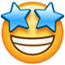 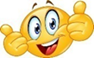 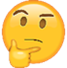 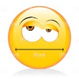 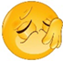 Lo logré fácilmente(5 puntos)Lo logré, aunque me costó un poco(4 puntos)Lo logré, aunque me costó un poco(4 puntos)Lo logré con muchas dudas(3 puntos)Lo logré con muchas dudas(3 puntos)Casi no lo logro(2 puntos)Casi no lo logro(2 puntos)Casi no lo logro(2 puntos)Necesito actualizarme(1 punto)Necesito actualizarme(1 punto)INDICADORES DE MÍ DESEMPEÑOINDICADORES DE MÍ DESEMPEÑOVALORACIÓNVALORACIÓNVALORACIÓNVALORACIÓNVALORACIÓNVALORACIÓNVALORACIÓNVALORACIÓNPara el ser (Actitudinal)Para el ser (Actitudinal)Lo logré fácilmenteLo logré fácilmenteLo logré, aunque me costó un pocoLo logré, aunque me costó un pocoLo logré con muchas dudasCasi no lo logroCasi no lo logroNecesito actualizarmeHe organizado mi tiempo de estudio para realizar la actividad y entregarla puntualmente.He organizado mi tiempo de estudio para realizar la actividad y entregarla puntualmente.Participé activa y efectivamente en el desarrollo de la actividad propuestas por el profesor/a.Participé activa y efectivamente en el desarrollo de la actividad propuestas por el profesor/a.Para el saber (Conceptual)Para el saber (Conceptual)Lo logré fácilmenteLo logré fácilmenteLo logré, aunque me costó un pocoLo logré, aunque me costó un pocoLo logré con muchas dudasCasi no lo logroCasi no lo logroNecesito actualizarmeUtilicé la forma Should, Shouldn’t para dar consejos.Utilicé la forma Should, Shouldn’t para dar consejos.Dibujé y escribí una tira cómica utilizando el tema de la unidad.Dibujé y escribí una tira cómica utilizando el tema de la unidad.Reconocí auditivamente las actividades de la página 12.Reconocí auditivamente las actividades de la página 12.Para el hacer (Procedimental)Para el hacer (Procedimental)Lo logré fácilmenteLo logré fácilmenteLo logré, aunque me costó un pocoLo logré, aunque me costó un pocoLo logré con muchas dudasCasi no lo logroCasi no lo logroNecesito actualizarmeBusqué o pedí ayuda cuando lo necesité agotando todas las instancias para aprender.Busqué o pedí ayuda cuando lo necesité agotando todas las instancias para aprender.Desarrollé las actividades procurando ser ordenado u ordenada.Desarrollé las actividades procurando ser ordenado u ordenada.PUNTAJEPUNTAJEPUNTAJE TOTALPUNTAJE TOTALCALIFICACIÓNCALIFICACIÓNPuntaje ObtenidoPuntaje ideal Nota33=7.017=4.1EjeObjetivo del aprendizaje Comunicación oral - comprensión auditiva- comprensión lectora-   -comunicación escritaOA1. Demostrar comprensión de ideas generales e información explicita en textos orales adaptados y auténticos simples, literarios y no literarios, en diversos formatos audiovisuales.OA8. Demostrar conocimiento y uso del lenguaje en conversaciones, discusiones y exposiciones.OA9. Demostrar comprensión de ideas generales e información explicita en textos adaptados y auténticos simples, en formato impreso o digital, acerca de temas variados.OA14. Escribir una variedad de textos.Priorización curricular Covid -19.    Mineduc 2020HabilidadesConocer, comprender, analizar, evaluar.Indicador de logroExpresan oralmente pronombres posesivos.Utiliza el lenguaje en conversaciones y en un comic.Lee comprensivamente textos escritos relacionando información explícita acerca del tema de la unidad.Escucha comprensivamente textos orales e instrucciones de la profesora.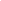 PAUTA DE EVALUACIÓNPAUTA DE EVALUACIÓNPAUTA DE EVALUACIÓNPAUTA DE EVALUACIÓNPAUTA DE EVALUACIÓNPAUTA DE EVALUACIÓNPAUTA DE EVALUACIÓNPAUTA DE EVALUACIÓNIndicadoresIndicadoresLogradoLogradoLogradoMedianamente logradoIncipienteAspectos actitudinalesAspectos actitudinalesAspectos actitudinalesAspectos actitudinalesAspectos actitudinalesAspectos actitudinalesAspectos actitudinalesAspectos actitudinalesDesarrolla un trabajo ordenadoDesarrolla un trabajo ordenadoRealiza un trabajo continuoRealiza un trabajo continuoCumple con las fechas establecidasCumple con las fechas establecidasAspectos conceptualesAspectos conceptualesAspectos conceptualesAspectos conceptualesAspectos conceptualesAspectos conceptualesAspectos conceptualesAspectos conceptualesRealiza glosario de términosRealiza glosario de términosResponde correctamente las preguntas de la semana 1, siguiendo el orden entregado.Responde correctamente las preguntas de la semana 1, siguiendo el orden entregado.Responde correctamente las preguntas de la semana 2, siguiendo el orden entregado.Responde correctamente las preguntas de la semana 2, siguiendo el orden entregado.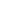 Responde correctamente las preguntas de la semana 3, siguiendo el orden entregado.Responde correctamente las preguntas de la semana 3, siguiendo el orden entregado.Aspectos procedimentalesAspectos procedimentalesAspectos procedimentalesAspectos procedimentalesAspectos procedimentalesAspectos procedimentalesAspectos procedimentalesAspectos procedimentalesEl alumno o alumna siguió las instrucciones entregadasEl alumno o alumna siguió las instrucciones entregadasEl alumno o alumna utilizó el texto del estudianteEl alumno o alumna utilizó el texto del estudianteLa actividad esta desarrolla en el cuaderno o Word con pregunta y respuestaLa actividad esta desarrolla en el cuaderno o Word con pregunta y respuestaEl alumno o alumna cuido ortografía y fue ordenado en el desarrollo del trabajoEl alumno o alumna cuido ortografía y fue ordenado en el desarrollo del trabajoPuntajePuntajePuntajeLogradoLogrado3Medianamente logradoMedianamente logrado2IncipienteIncipiente1